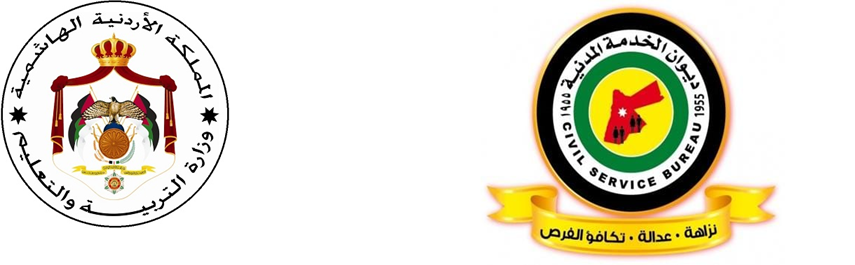 مصفوفة الكفايات لوظيفة معلم الاجتماعياتقام ديوان الخدمة المدنية بالتشارك مع الجهات المعنية بإعداد الأطر المرجعية الخاصة بالكفايات اللازمة لاشغال وظيفة معلم " الاجتماعيات " لغايات بناء الاختبارات لقياس قدرات المرشحين لاشغال الوظيفة ومعرفة درجة امتلاكهم للحد الأدنى من شروط اشغال هذه الوظيفة، كما أن تحديد الأطر المرجعية للكفايات يساعد في ربط التقدم والارتقاء الوظيفي بالأداء الفعلي للمعلم من خلال المسارات المهنية والذي ينعكس بشكل مباشر على تحسين تعلم الطلبة وتجويد الخدمات التعليمية المقدمة للطلبة، ومن ثم ايجاد بيئة عمل تنافسية مهنية في أجواء إيجابية محفزة.منهجية تطوير الاطر المرجعية للكفاياتتم تطوير هذه الأطر من خلال الرجوع إلى:ميثاق مهنة التعليم بأجزائه المختلفة.الإطار العام للمناهج في وزارة التربية والتعليم.دليل الكفايات الوظيفية العامة في الخدمة المدنية ( من منشورات ديوان الخدمة المدنية ).مجموعات النقاش المركزة والمتنوعة لضبط الجودة ومراجعة الكفايات والمؤشرات واعتمادها بصورتها النهائية.أولاً: الكفايات التربوية العامةثانيا: الكفايات المعرفية لمعلم الاجتماعياتثالثاً: الكفايات المهنية لمعلم الاجتماعياتأمثلة على أسئلة الاختبار يحتوي الاختبار على أسئلة تقيس مجموعة جزئية من محتوى الكفايات الوظيفية المطلوبة لاشغال وظيفة معلم  الاجتماعيات في وزارة التربية والتعليم لجميع المراحل، وقد تم تنظيمها وفق مجالات رئيسية، ويحتوي كل مجال رئيس على مجالات فرعية، وينتمي لكل مجال فرعي عدد من المؤشرات، وتوضع الأسئلة على هذه المؤشرات.المجالات الرئيسية المجالات الفرعية المؤشرات التربية والتعليم في الاردن رؤية وزارة التربية والتعليم ورسالتها يطلع على الرؤية والرسالة ولأهداف والقيم الجوهرية للوزارة.يلتزم بانجاح المشروعات والخطط المنبثقة عنها.التربية والتعليم في الاردنالتشريعات التربوية‏يطلع ويتقيد بالتشريعات التربوية ذات العلاقة بعمله باستمرار التربية والتعليم في الاردن  اتجاهات التطوير التربوي يطلع ويلتزم بأدواره المهنية المستندة إلى الاتجاهات التربوية التي يتبناها النظام التربوي باستمرار.الفلسفة الشخصية واخلاقيات المهنةرؤية المعلم ورسالته. يستخدم رؤيته ورسالته المهنية لتحقيق دوره المهني.الفلسفة الشخصية واخلاقيات المهنةالقيم والاتجاهات والسلوك المهني.يلتزم بالسلوك المهني وبأخلاقيات المهنةيلتزم بأدواره  وفق وصفه الوظيفيالتعلم والتعليمالتخطيط للتعلميحلل محتوى المنهاج .يخطط لتنفيذ المواقف التعليمية الصفية واللاصفية بما يحقق نتاجات التعلم وبما يراعي منظور النوع الاجتماعييقوم المواقف التعليمية الصفية واللاصفية بما يحقق نتاجات التعلم وبما يراعي منظور النوع الاجتماعي.التعلم والتعليمتنفيذ عمليات التعلم والتعليم ينظم بيئة التعلم لتكون آمنة وجاذبة ومراعية للنوع الاجتماعي.يتقبل الطلبة ويتعامل مع سلوكياتهم أثناء عملية التعليم .التعلم والتعليمتقويم التعلم يقوم أداء الطلبة ويوظف استراتيجيات وأدوات التقويم.يحلل نتائج الاختبارات ويوثق البيانات والمعلومات الخاصة بالتقويم.يعطي تغذية راجعة للطلبة.بيئة التعلمالاوعية المعرفية.يوظف الاوعية المعرفية ومصادر المعرفة المتنوعة لتحسين اداء الطلبة في المواقف التعلمية التعليمية.يوظف تكنولوجيا المعلومات والاتصالات لتحسين اداء الطلبة في المواقف التعلمية التعليمية.بيئة التعلمالدعم النفسي الاجتماعي.يتقبل طلبته من الناحية النفسية على اختلافاتهم ويتعامل مع المشكلات الصفية ومختلف سلوكات الطلبة. يوظف أنشطة تعلم تناسب احتياجات الطلبة النفسية بما يحفزهم على التعلم و يثير دافعيتهم.يوظف أنشطة تعلم تناسب احتياجات الطلبة الاجتماعية بما يحفزهم على التعلم و يثير دافعيتهم.يوظف أنشطة تعلم تناسب خصائص الطلبة النمائية بما يحفزهم على التعلم  ويثير دافعيتهم.بيئة التعلمالابتكار والابداع.يستخدم استراتيجات تدريس وتقويم للكشف عن مواهب الطلبة وتنمية الابداع لديهم. يستخدم استراتيجات تدريس وتقويم للكشف عن استعدادات الطلبة ، لتنمية الابداع لديهم.  التعلم للحياة.البحث العلمي.يستخدم خطوات البحث العلمي في المواقف التعليمية ويكسبها لطلبته.   التعلم للحياة.المهارات الحياتية.يستخدم انشطة تنمي المهارات الحياتية نحو ( مهارات التواصل ، مهارات التعامل وادراة الذات، ومهارات ادارة التعامل مع الضغوط، ومهارات حل المشكلات وصنع القرار ...الخ)   التعلم للحياة.مسؤولية التعلميطلع على الكفايات لتطوير مسؤولية الطلبة تجاه تعلمهم الذاتي والمشاركة في الرأي والتفكير الناقد واصدار الأحكام.المجال الرئيسي  المجال الفرعيمؤشرات الأداءيتعرف الغلاف الصخريالنظام الطبيعيالغلاف الصخري يتعرف مكونات الغلاف الصخري (الصخور والتربة)  يتعرف الغلاف الحيويالغلاف الحيوييتعرف مكونات الغلاف الحيوي (النبات الطبيعي , الحيوان)يستنتج العلاقة بين مكونات النظام الطبيعييتعرف الغلاف الجوي ومكوناتهالغلاف الجوييتعرف الغلاف الجوي ومكوناتهيتعرف مكونات الغلاف المائي  (مياه جوفية, مياه سطحية , مياه إقليمية) .الغلاف المائييتعرف الغلاف المائييتعرف النظم النهرية (عناصرها ، عملياتها ، نتائجها ، السهول الفيضية ، الدلتاوات )النظام النهرييتعرف نماذج للأحواض النهرية في العالميستنتج أثر العمليات النهرية في تشكيل سطح الأرض يتعرف اثر أشكال سطح الأرض في قوة الدولة المقومات الطبيعيةيحلل دور المياه والنبات والتربة في قوة الدولة يستنتج اثر شكل الدولة ومساحتها في قوة الدولة  يقيم دور المقومات الطبيعية في الوزن السياسي للدولة .يحلل التغيرات المناخية ( أسبابها وأثرها ) على سطح الأرض ( النينو / الأوزون / الفيضانات / تذبذب مستوى البحار / الدفيئة  ) .التغيرات المناخيةيحلل خرائط الطقس والمناخيتعرف أهم الظروف والعمليات المناخية في طبقات الجو العليا ( كتل هوائية / جبهات / منخفضات / عواصف ) .العمليات المناخيةيتعرف أهم الظروف والعمليات المناخية في طبقات الجو العليا ( كتل هوائية / جبهات / منخفضات / عواصف ) .يحلل دور العوامل الطبيعية في تشكيل  سطح الأرض ( المناخ، الجريان المائي, الحركات التكتونية)العمليات الجيمورفولوجيةيحلل دور العمليات الجيومورفولوجية في تشكيل سطح الأرضيقترح حلولا لبعض المشكلات الطبيعية ( انجراف التربة , الفيضانات , التذرية , أمطار حامضية, التصحر ، المياه ) .يتعرف أثر النمو السكاني في النظام الطبيعي.النظام البشريالنمو السكانييجري عمليات حسابية لاستخراج المتغيرات السكانية.النظام البشرييتعرف مفهوم التحضر .النظام البشريالتحضريتعرف أثر التحضر في النظام الطبيعي.النظام البشرييميز بين التحضر والتمدن.النظام البشرييقترح حلولا لمشكلة الطاقة في الوطن العربي. النظام البشريالطاقةيتعرف مشكلة الطاقة في الوطن العربي.النظام البشري الغذاء يتعرف مشكلة الغذاء في الوطن العربي.النظام البشري الغذاء يقترح حلولا لمشكلة الغذاء في الوطن العربي.النظام البشرييقترح حلولا لمشكلة المياه في الوطن العربي.النظام البشريالمياه في الوطن العربييتعرف مشكلة المياه في الوطن العربي.النظام البشرييتعرف حجم الإنتاج الوطني ومكوناته ومشكلاته  ويقترح حلولا لهاالنظام البشريالإنتاج الوطنييتعرف حجم الإنتاج الوطني ومكوناته ومشكلاته  ويقترح حلولا لهاالنظام البشرييتعرف أهمية الزراعة والصناعة في استقرار الإنسان ونشوء المراكز الحضارية.النظام البشريالمراكز الحضرييتعرف أهمية الزراعة والصناعة في استقرار الإنسان ونشوء المراكز الحضارية.النظام البشرييستنتج أهمية النقل في استغلال الموارد.النظام البشريالموارد الاقتصاديةيستنتج أهمية النقل في استغلال الموارد.النظام البشرييبين دور السياحة كمورد في نمو الاقتصاد الوطني. النظام البشريالتنميةيبين دور السياحة كمورد في نمو الاقتصاد الوطني. النظام البشرييحلل المقومات البشرية للدولة وأثرها في قوة الدولة.النظام البشريالمقومات البشريةيتعرف أثر التركيب السكاني في قوة الدولة .النظام البشرييتعرف أثر النمو السكاني وحجمه و توزعه في قوة الدولة النظام البشرييتعرف أثر حجم السكان في قوة الدولة النظام البشرييتعرف أثر توزع السكان في قوة الدولة النظام البشرييقيم دور المقومات البشرية في قوة الدولةالنظام البشريالفرصة السكانيةيتعرف الأثر الإيجابي للفرصة السكانية النظام البشريالنظريات والسياسيات السكانيةيحلل النظريات والأفكار والسياسات السكانية التي تعالج مشكلة النمو السكانيالنظام البشرييقيم دور التكتلات الاقتصادية في السياسة الدوليةالنظام البشريالتكتلات الاقتصاديةيقيم دور التكتلات الاقتصادية في السياسة الدوليةالنظام البشرييقيم دور الأحلاف العسكرية والقوميات في السياسة الدوليةالنظام البشريالأحلاف العسكريةيقيم دور الأحلاف العسكرية والقوميات في السياسة الدوليةالنظام البشرييحلل الصراعات الحدودية والنزاعات الداخلية بين القوميات في مناطق مختارة من العالمالنظام البشريالصراعات الدوليةيحلل الصراعات الحدودية والنزاعات الداخلية بين القوميات في مناطق مختارة من العالمالنظام البشرييتعرف مقومات الأمن القومي العربي.النظام البشريالأمن القومييتعرف مقومات الأمن القومي العربي.مشكلات المياهيتعرف مفهوم الوفرة والعجز المائي النظام البيئيمشكلات المياهيتعرف مشكلة نقص المياه محليا وعربيا.مشكلات المياهيتعرف مشكلة انحسار مياه البحر الميت ويقترح حلولا لها.يتعرف مشكلات التربة.  مشكلات التربة  يقترح حلولا لمشكلات التربة.يتعرف مشكلات الهواء . مشكلات الهواءيتعرف مشكلات الهواء . يقترح حلولا لمشكلات الهواء.يعرف الجزر الحرارية , الدفيئة , الزحف العمراني , تلوث البحار والمحيطات .الأخطار البيئية يحلل أثر الجزر الحرارية  على البيئة محليا وعربيا .(الطبيعية) يحلل أثر الدفيئة على البيئة محليا وعربيا .يحلل أثر الزحف العمراني على البيئة محليا وعربيا. الأخطار البيئية يحلل أثر الزحف العمراني على البيئة محليا وعربيا. (البشرية) يحلل أثر تلوث البحار والمحيطات على البيئة محليا وعربيا) .يقيم إمكانات توظيف التكنولوجيا في السيطرة على المشكلات البيئية وتحقيق التنمية المستدامة. التكنولوجيا والبيئةيقيم إمكانات توظيف التكنولوجيا في السيطرة على المشكلات البيئية وتحقيق التنمية المستدامة. يقيم إمكانات توظيف التكنولوجيا في السيطرة على المشكلات البيئية وتحقيق التنمية المستدامة. يتعرف مفهوم التنمية المستدامة .التنمية المستدامةيتعرف مفهوم التنمية المستدامة .يعدد أهداف التنمية المستدامة.يتعرف مفهوم الحصاد المائي.الحصاد المائييوضح طرق عملية الحصاد المائي.يقدر الجهود البشرية في الحفاظ على البيئة محليا وعالميا من خلال ( المؤتمرات, المنظمات ,الاتفاقيات).المحافظة على البيئةيحلل الآثار الناتجة عن استخدام التكنولوجيا (النقل) على البيئة  .يحلل الآثار الناتجة عن استخدام التكنولوجيا (المبيدات) على البيئة .يحلل الآثار الناتجة عن استخدام التكنولوجيا (المخصبات) على البيئة .يقدر دور الأبحاث العلمية في الحفاظ على البيئة.يقدر دور المحميات الطبيعية في الحفاظ على البيئة.مشكلات بيئيةيقدر دور المكافحة الحيوية في الحفاظ على البيئة.يحلل مشكلات بيئية محلية وعالمية  ويقترح حلولا لها.يتعرف مواقع المياه في الأردن.الموقعالمياه في الأردن والوطن العربييتعرف مواقع المياه في الأردن.يتعرف مواقع تلوث المياه في الأردن.يحدد مواقع الأراضي القابلة وغير القابلة للزراعة في الأردن .الزراعةيحدد مواقع الأراضي القابلة وغير القابلة للزراعة في الوطن العربييعرف مفهوم :الموقع الأمثلالموقع الأمثليعرف مفهوم :الموقع الأمثليتعرف عناصر اختيار الموقع الأمثليتعرف مفهوم الموقع الاستراتيجيالمواقع الاستراتيجيةيبين أهمية المواقع الاستراتيجية يعين أهم المواقع الاستراتيجية على خريطة العالم.يعرف مفهوم  الإقليم التنموي.الأقاليم التنمويةيتعرف مواقع المناطق السياحية  في الأردن والوطن العربي.يتعرف العلاقة بين تطور شبكة المواصلات  والتنمية.يبين إيجابيات وسلبيات الموقع الفلكي للدول .ايجابيات  وسلبيات الموقعيبين إيجابيات وسلبيات الموقع النسبي للدول.يصدر حكما على أهمية الموقع وتأثيره في الأنشطة البشرية .يقيم المواقع المختلفة من منظور عالمي.تقييم الموقعيقيم المواقع المختلفة من منظور عالمي.يقيم أهمية الموقع في فترات زمنية مختلفة.يقيم أهمية الموقع في حركة السكان المكانية . يربط بين خصائص الموقع والمشكلات الطبيعية. خصائص الموقع يربط بين خصائص الموقع والمشكلات الطبيعية. يربط بين الموقع ونمط المناخ السائد.يقيم دور الموقع في حدوث النزاعات السياسية.مواقع النزاعات السياسية يقيم دور الموقع في حدوث النزاعات السياسية.منهج البحث الجغرافييحلل المعلومات لمشكلة جغرافية (طبيعية)ضمن منهج البحث العلمي. الطرق والأدوات الجغرافيةمنهج البحث الجغرافييقترح خطة إجرائية لمشكلة جغرافية مستخدما الطرق الجغرافية المناسبة.منهج البحث الجغرافييحلل المعلومات لمشكلة جغرافية (بشرية) ضمن منهج البحث العلمي .نظم المعلومات الجغرافيةيتعرف البيانات الجغرافية والوصفية وأوجه الإفادة منها.الخرائط الطبوغرافية يستخدم الأدوات الجغرافية المختلفة في فهم الظواهر الجغرافية لاستخلاص خصائص و فوائد الأدوات ( أثر المناخ والنبات وأشكال سطح الأرض في توزع السكان الخرائط الطبوغرافية يحلل الخرائط الطبوغرافية. الخرائط الطبوغرافية يجري عمليات حسابية باستخدام قيم خطوط الكنتور .الاستشعار عن بعديعرف مفاهيم ( الاستشعار عن بعد, الصور الجوية , الصور الفضائية). والصور الجوية والفضائية  يبين أهمية الصور الجوية والفضائية في التعرف على الظاهرات الجغرافية. يتعرف مدلولات الصور الجوية والفضائية.يقارن بين الصور الجوية والفضائية .المجال الرئيسيالمجال الفرعيمؤشرات الأداءالمجال الرئيسيالمجال الفرعيمؤشرات الأداءالتاريخ القديمالحضارات القديمة في البلاد العربيةيميز بين عصور ما قبل التاريخ والعصور التاريخية.يوضح الحياة السياسية والاقتصادية والاجتماعية والدينية والفكرية التي سادت في الحضارات القديمة.الحضارة اليونانية والرومانيةيتعرف تاريخ الحضارتين اليونانية والرومانية السياسي والاجتماعي.الحضارة اليونانية والرومانيةيحلل أسباب التفوق العلمي والأدبي للحضارتين اليونانية والرومانية.التاريخ الإسلاميعصر الرسول والخلفاء الراشدينيتعرف مراحل الدعوة الإسلامية وغزوات الرسول صلى الله عليه وسلم وبناء الدولة الإسلامية.التاريخ الإسلاميعصر الرسول والخلفاء الراشدينيوضح أهم أعمال الخلفاء الراشدين ومنجزاتهم.التاريخ الإسلامي  العصر الأموي والعباسييوضح العوامل التي ساعدت على قيام الدولتين الأموية والعباسية وأهم مظاهر التطور السياسي والاقتصادي والاجتماعي والحضاري الذي ساد فيهما.التاريخ الإسلامي  العصر الأموي والعباسييتتبع حركة الفتوحات الإسلامية ونتائجها.التاريخ الإسلامي  العصر الأموي والعباسييبين أبرز ملامح تاريخ المسلمين في الأندلس وعوامل ضعف وسقوط الأندلس.  التاريخ الإسلامي  العصر الأموي والعباسييبين العوامل التي ساعدت على الغزو المغولي للعالم الإسلامي وأثره على الحضارة الإسلامية.التاريخ الإسلامي  العصر الأموي والعباسييوضح دوافع الحملات الصليبية للعالم الإسلامي ونتائجها.التاريخ الإسلامي  العصر الأموي والعباسييستخلص الأسباب التي أدت إلى ضعف وسقوط الدولتين الأموية والعباسية.التاريخ الإسلاميالعصر الفاطمي والأيوبي والمملوكييتعرف على العوامل التي ساعدت على قيام كل من الدولة الفاطمية والأيوبية والمملوكية.التاريخ الإسلاميالعصر الفاطمي والأيوبي والمملوكييبين مظاهر التطور السياسي والاقتصادي والاجتماعي والحضاري في هذه الدول.التاريخ الإسلاميالعصر الفاطمي والأيوبي والمملوكييوضح دور الأيوبيين والمماليك في مواجهة الحملات الصليبية والغزو المغولي للعالم الإسلامي.التاريخ الإسلاميالعصر الفاطمي والأيوبي والمملوكييعدد الأسباب التي أدت إلى انهيار كل من الدولة الفاطمية والأيوبية والمملوكية.تاريخ الدولة العثمانيةيوضح عوامل وكيفية   قيام الدولة العثمانية وتوسعها وامتداد نفوذهاتاريخ الدولة العثمانية يحلل عوامل ضعف الدولة العثمانية وقيام حركات الاصلاح.تاريخ الدولة العثمانيةيتعرف على أحوال البلاد العربية.التاريخ الحديث والمعاصرعصر النهضة وحركة الكشوف الجغرافية والثورة الصناعيةيتعرف على العوامل التي أدت إلى قيام النهضة في أوروبا التاريخ الحديث والمعاصرعصر النهضة وحركة الكشوف الجغرافية والثورة الصناعيةيبين أسباب قيام حركة الكشوف الجغرافية ونتائجها.التاريخ الحديث والمعاصرعصر النهضة وحركة الكشوف الجغرافية والثورة الصناعية يوضح عوامل قيام الثورة الصناعية ونتائجها.التاريخ الحديث والمعاصرتاريخ الثورة الفرنسية والثورة الأمريكيةيحلل الأسباب التي أدت إلى قيام الثورة الفرنسية والثورة الأمريكية و النتائج المترتبة عليهما.التاريخ الحديث والمعاصرالاستعمار الأوروبي والأطماع الأوروبية في الوطن العربييبين دوافع الاستعمار الأوروبي للوطن العربي.التاريخ الحديث والمعاصرالاستعمار الأوروبي والأطماع الأوروبية في الوطن العربييحلل أهداف الاستعمار الاوروبي في الوطن العربي وأدواته.التاريخ الحديث والمعاصرالاستعمار الأوروبي والأطماع الأوروبية في الوطن العربييتعرف أهم حركات المقاومة والتحرر في الوطن العربي ضد الاستعمار.التاريخ الحديث والمعاصرالاستعمار الأوروبي والأطماع الأوروبية في الوطن العربييوضح أسباب الحربين العالميتين الأولى والثانية ونتائجهما.التاريخ الحديث والمعاصرالنهضة العربية الحديثة وحركات الإصلاح في الوطن العربييتعرف على العوامل التي ساعدت على ظهور النهضة العربية التاريخ الحديث والمعاصرالنهضة العربية الحديثة وحركات الإصلاح في الوطن العربييتتبع أبرز حركات الإصلاح في الوطن العربي أسبابها ونتائجها.التاريخ الحديث والمعاصرالثورة العربية الكبرىيتعرف أسباب الثورة العربية الكبرى ومجرياتها ونتائجها.التاريخ الحديث والمعاصرالثورة العربية الكبرىيفسر سبب اختيار الشريف الحسين بن علي زعيماً للعرب.التاريخ الحديث والمعاصرالثورة العربية الكبرىيبين دور الهاشميين وإسهاماتهم في النهضة العربية والتاريخ الحديث.التاريخ الحديث والمعاصرالواقع المعاصر للوطن العربي.يحلل أبرز مظاهر الحياة السياسية في الوطن العربي بعد الحرب العالمية الثانية.التاريخ الحديث والمعاصرالواقع المعاصر للوطن العربي.يحلل أسباب ونتائج الحروب العربية الإسرائيلية.التاريخ الحديث والمعاصرالواقع المعاصر للوطن العربي.يتعرف الجذور التاريخية للقضية الفلسطينية.التاريخ الحديث والمعاصرالواقع المعاصر للوطن العربي.يبين حركات النضال السياسي والكفاح المسلح  في الوطن العربي.التاريخ الحديث والمعاصرالأيديولوجيات الحديثة والمعاصرةيتعرف أهم الأيديولوجيات التي ظهرت في التاريخ الحديث والمعاصر.التاريخ الحديث والمعاصرالأيديولوجيات الحديثة والمعاصرةيستخلص التأثير السياسي والاجتماعي للأيديولوجيات في العالم. التاريخ الحديث والمعاصرتجارب لدول رائدة في التاريخ المعاصريفسر أسباب قيام النهضة في ماليزيا واليابان والسويد وجنوب افريقيا والبرازيل.التاريخ الحديث والمعاصرتجارب لدول رائدة في التاريخ المعاصريستنتج أهمية العلم والنمو الاقتصادي في تطور الشعوب وازدهار الحضارة الإنسانية.تاريخ الأردنتاريخ الأردن في  العصور التاريخية القديمة والعصر الإسلامييتتبع أهم الحضارات القديمة التي قامت على أرض الأردن.تاريخ الأردنتاريخ الأردن في  العصور التاريخية القديمة والعصر الإسلامييستنتج دور الأردن ومكانته التاريخية خلال العصور الإسلامية.تاريخ الأردنتاريخ الأردن في  العصور التاريخية القديمة والعصر الإسلامييوضح أبرز المظاهر العمرانية والحضارية للحضارات القديمة والإسلامية في الأردن.تاريخ الأردنتاريخ الأردن الحديث والمعاصريتعرف جوانب تطور الحياة السياسية والاقتصادية والاجتماعية والثقافية في تاريخ الأردن الحديث والمعاصر.  تاريخ الأردنتاريخ الأردن الحديث والمعاصريبرز دور الملوك الهاشميين في بناء الأردن الحديث ومؤسساته.تاريخ الأردنتاريخ الأردن الحديث والمعاصريقدر جهود جلالة الملك عبدالله الثاني في تطور الأردن ومؤسساته في كافة المجالات.تاريخ الأردندور الهاشميين ومكانتهم في التاريخ الحديث والمعاصريتعرف مواقف الهاشميين في دعم القضايا العربية ومشاريع الوحدة العربية.  تاريخ الأردندور الهاشميين ومكانتهم في التاريخ الحديث والمعاصريبين مواقف الهاشميين ودفاعهم عن القضية الفلسطينية في كافة المحافل الدولية.تاريخ الأردندور الهاشميين ومكانتهم في التاريخ الحديث والمعاصريتتبع الأعمار الهاشمي للمقدسات الإسلامية في القدس.معرفة المعلم بمادة الاجتماعياتنظرية المعرفة ومنهجيتهايتعرف على نظريات المعرفة الخاصة بالتاريخ  مثل: ( نظرية ديكارت ، النظرية المادية ، النظرية الاجتماعية)، ونظريات المعرفة الخاصة بالجغرافيا ، مثل: نظرية مالتوس, نظرية ديفز, الحتمية, الإمكانية.معرفة المعلم بمادة الاجتماعياتنظرية المعرفة ومنهجيتهايوظف مصادر المعرفة التاريخية والجغرافية في مواقف تعليميةمعرفة المعلم بمادة الاجتماعياتنظرية المعرفة ومنهجيتهايستنتج مصادر المعرفة الجغرافية من مثل: الدراسات الميدانية, الخرائط بأنواعها, الصور الجوية والفضائية, الرسومات والأشكال.  معرفة المعلم بمادة الاجتماعياتالغايات من دراسة الاجتماعياتتعزيز الهوية و الانتماء و الشعور الوطني وحفظ التراث الخاص بالحضارات والأمم .معرفة المعلم بمادة الاجتماعياتالغايات من دراسة الاجتماعياتيثري المعرفة البشرية في الدروس والعبر للأحداث الماضية والاستفادة منها لبناء الحاضر و المستقبل  معرفة المعلم بمادة الاجتماعياتالغايات من دراسة الاجتماعيات    يوظف اهداف دراسة الاجتماعيات في مواقف تعليمية تعلمية.معرفة المعلم بمادة الاجتماعياتالغايات من دراسة الاجتماعيات  يعدد غايات وأهداف دراسة الاجتماعيات في المراحل الدراسية المختلفة.معرفة المعلم بمادة الاجتماعياتالمكان      يعرف المفاهيم والحقائق والتعميمات التاريخية ( عصور ماقبل الميلاد ، عصور تاريخية ، حضارة–فتوحات اسلامية-حركات الاصلاح-نضال سياسي وكفاح مسلح-الثورة العربية الكبرى ) معرفة المعلم بمادة الاجتماعياتالمكان   يربط الأحداث  والزمان والمكان وتطورها في مجتمعه.معرفة المعلم بمادة الاجتماعياتالمكانيبني  أنشطة تعليمية تنمي مهارات الطلبة في تحديد المواقع الجغرافية المرتبطة بالأحداث التاريخية.معرفة المعلم بمادة الاجتماعياتالمكانيستنج أهمية تحليل التباين المكاني للظواهر الجغرافية.  معرفة المعلم بمادة الاجتماعياتالمكانيقترح الطرق والحلول المناسبة لمشكلات الموقع والظواهر الجغرافية معرفة المعلم بمادة الاجتماعياتالمكانيوظف مهارات الجغرافيا في دراسة المكان من وجهة نظر : الجغرافيا الطبيعية والبشرية والسياسية والجيموفولوجية.معرفة المعلم بمادة الاجتماعيات الزمانيستخدم الخط الزمني لدراسة الأحداث وتطور العصور، في المواقف التعلمية التعليمية.معرفة المعلم بمادة الاجتماعيات الزمان يفسر  العلاقات السببية ،في تدريس التاريخ وتطور الأحداث.معرفة المعلم بمادة الاجتماعيات الزمان      يطبق المفاهيم والحقائق في مراحل العصور التاريخية المختلفة في المواقف التعلمية التعليمية.معرفة المعلم بمادة الاجتماعيات الزمانيوضح أهمية الزمان فيإ حداث التغيرات في الظواهر الجغرافية معرفة المعلم بمادة الاجتماعيات الزمانيفسر تأثير الزمن على الظواهر الجغرافية  معرفة المعلم بمادة الاجتماعيات الزمانيتعرف العلاقة بين العوامل الجغرافية ونشوء الحضارات وتطورها.معرفة المعلم بمادة الاجتماعياتالتفاعل العالمي يعًرف أنواع الثقافات والحضارات والمجتمعات المحلية والإسلامية والدولية  مثل:  الحضارات العربية والإسلامية ،والحضارة اليونانية، والرومانية والحضارات القديمة والحديثة ،والثقافات الشرقية والغربية كآسيا واوروبا والثقافات الحديثة ،بما فيها الثقافة التكنولوجية ويربطها بتدريس التاريخ.معرفة المعلم بمادة الاجتماعياتالتفاعل العالمي   يوضح خصائص ومنجزات الحضارات والثقافات العالمية وأثره في التفاعل والعلاقات فيما بينها عبر العصور التاريخية.معرفة المعلم بمادة الاجتماعياتالتفاعل العالمي يدرك أثر التفاعل الحضاري والثقافي مابين الحضارات العالمية عبر العصور في تطور وازدهار الحضارة الإنسانية في مختلف نواحي الحياةمعرفة المعلم بمادة الاجتماعياتالتفاعل العالمييتعرف اثر العوامل الجغرافية في تطور الثقافات ونشوء الحضارات و تطور الدول .معرفة المعلم بمادة الاجتماعياتالتفاعل العالمييبين اثر الهجرات السكانية في التفاعل الحضاري بين الشعوب. .معرفة المعلم بمادة الاجتماعياتالتفاعل العالمييقدر دور المجتمعات البشرية في التبادل الثقافي بين الأمم.  معرفة المعلم بمادة الاجتماعياتالانظمةيعرف أسس وعناصر الأنظمة السياسية،والاقتصادية،والاجتماعية،والبيئية في إطارها الإنساني العالمي والإقليمي والوطني في مادة التاريخ.معرفة المعلم بمادة الاجتماعياتالانظمة يدرك أهمية العلاقات المتبادلة فيما بين الأنظمة المختلفة وأثره في تقدم المجتمعات وتطورها عبر العصور التاريخية وإكسابها للطلبة في مواقف تعليمية مختلفة.معرفة المعلم بمادة الاجتماعياتالهويةيعرف مقومات الهوية  الإسلامية والقومية والوطنية  مثل ( التاريخ المشترك ، اللغة العربية ، الدين الاسلامي ، العادات والتقاليد وغيرها).معرفة المعلم بمادة الاجتماعياتالهويةيتمثل مقومات الهوية الإسلامية والقومية والوطنية لدى الطلبة في مادة التاريخ.معرفة المعلم بمادة الاجتماعياتالهويةيعدد أهم المقومات الجغرافية ( المساحة, المناخ, السكان, الموفع)  وأثرها على قوة الدول واستمرارها. معرفة المعلم بمادة الاجتماعياتالهويةيتعرف على اثر القوميات وتنوعها في قوة وضعف الدولة. معرفة المعلم بمادة الاجتماعياتالهويةيقدر أهمية وجود القوميات وأثرها في نبذ العنف والتطرف.ونشر مفاهيم الانتماء, المواطنة, التسامح)معرفة المعلم بمادة الاجتماعياتالهويةيعدد أهم مقومات الهوية( المواطنة, المسؤولية) وعلاقتها بقوة الدولة.  معرفة المعلم بمادة الاجتماعياتالهويةيتعرف على أهم أسس الأنظمة البيئية وأثرها على تقدم المجتمعات البشرية معرفة المعلم بمادة الاجتماعياتالعلوم الشرعيةيقدر دور علوم القران في تفسير الاحداث التاريخية.معرفة المعلم بمادة الاجتماعياتالعلوم الشرعية   يوظف اثر العلوم الشرعية في المواقف التعليمية التعلمية الخاصة بمادة  الاجتماعيات.معرفة المعلم بمادة الاجتماعياتالعلوم الشرعية   يوظف اثر العلوم الشرعية في المواقف التعليمية التعلمية الخاصة بمادة الاجتماعيات  مكرر التعلم والتعليمالتخطيط لعمليات التعلم والتعليم في تدريس الاجتماعياتيبين مستويات التخطيط كافة  وعناصره وأنواعه لتحقيق نتاجات التعلم العامة والخاصة بمادة الاجتماعيات مثل الخطط بأنواعها اليومية والفصلية و الخطط الإثرائية والعلاجيةـالتعلم والتعليمالتخطيط لعمليات التعلم والتعليم في تدريس الاجتماعيات يفرق بين النتاجات العامة والخاصة، في التخطيط لتدريس مادة الاجتماعيات.التعلم والتعليمالتخطيط لعمليات التعلم والتعليم في تدريس الاجتماعيات يعد نتاجات عامة وخاصة حول مادة الاجتماعيات مثل المواطنة والاخلاق الحميدة ، الوسطية و الاعتدال و التسامح وغيرها.التعلم والتعليمالتخطيط لعمليات التعلم والتعليم في تدريس الاجتماعياتيعرف كيفية  تحليل المحتوى والعناصر المرتبطة به الخاصة في مبحث الاجتماعيات.التعلم والتعليمتنفيذ عمليات التعلم والتعليميتعرف على استراتيجيات التدريس المناسبة لتدريس الاجتماعياتالتعلم والتعليمتنفيذ عمليات التعلم والتعليميطبق إستراتيجية حل المشكلات في  تدريس موضوع: المشكلات البيئية (التلوث) التعلم والتعليمتنفيذ عمليات التعلم والتعليميبني الأنشطة المناسبة لتدريس المفاهيم والحقائق والاتجاهات والتعميمات لمبحث الاجتماعياتالتعلم والتعليمتنفيذ عمليات التعلم والتعليميدرك اهمية استخدام التكنولوجيا في تدريس الاجتماعيات.التعلم والتعليمتنفيذ عمليات التعلم والتعليمينفذ انشطة مناسبة لتعزيز التعلم من خلال الزيارات و الرحلات الميدانية للمواقع و المعالم التاريخية وربطها بواقع الطلبة.التعلم والتعليمالتقويم؛ استراتيجياته, وأدواته, في تدريس الاجتماعياتمعرفه استخدام استراتيجيات التقويم وأدواته في مواقف تعليمية تعلمية في مادة  الاجتماعيات لتحقٌق نتاجات التعلم بأنواعها المعرفية والمهارية والوجدانية.الاتصال والتواصلنظريات الاتصال والتواصليلم بطرف التواصل في تدريس الاجتماعياتالاتصال والتواصلمهارات الحوار الايجابييبين أهمية استخدام طريقة المناظرة في تدريس الاجتماعياتالاتصال والتواصلمهارات الحوار الايجابييوظف مهارات الحوار الإيجابي، كالذكاء العاطفي والانفعالي مع أطراف العملية التعليمية التعلمية بين الطلبة، عند تدريس الاجتماعيات.الاتصال والتواصلبيئة التواصل التفاعلية يقترح بيئة مناسبة لإيجاد طريقة تواصل فاعلة عند تدريس الاجتماعيات.القيم و الاتجاهاتالمواطنة العالميةيعرف مبادئ وأهداف المواطنة العالمية. القيم و الاتجاهاتالقيم والاتجاهات الإنسانية يوضح القيم والاتجاهات الإنسانية في الاجتماعيات(الوسطية , الاعتدال , الاستدامة , التكافل , احترام حقــوق المرأة والطفل ، ...), واستخدامها في مواقف تعليمية مختلفة.القيم و الاتجاهاتالقيم والاتجاهات الإنسانية  يدعم تعلم الطلبة للقيم والاتجاهات الانسانية في مادة الاجتماعيات.القيم و الاتجاهاتالقيم والاتجاهات الإنسانية يعرف القيم والاتجاهات  الاجتماعية في الدراسات الاجتماعية (القضايا الوطنية والمحلية , حل المشكلات المحلية, والأخلاق الحميدة, و نبذ العنف, و حسن الجوار, إغاثة الملهوف, التكافل الاجتماعي, والقيم الاجتماعية السلبية – اطلاق العيارات الناريـــــة, ... ), واستخدامها في مواقف تعليمية.  القيم و الاتجاهاتالقيم والاتجاهات الإنسانية يدعم تعلم الطلبة للقيم والاتجاهات الاجتماعية في مادة الاجتماعيات.القيم و الاتجاهاتالقيم والاتجاهات الإنسانية يعرف القيم والاتجاهات الاقتصادية في الاجتماعات (الادخار , والاستثمار , والنزاهة , ومكافحة الفساد , الشفافية , والمحافظة على الممتلكات العامة , وترشيد الاستهلاك , النظام الرأسمالي و الاشتراكي , ...), واستخدامها في مواقف تعليمية.  .القيم و الاتجاهاتالقيم والاتجاهات الإنسانية يدعم القيم والاتجاهات الاقتصادية لدى الطلبة القيم و الاتجاهاتالأخلاق يعرف الأخلاق ومحاسنها في الدراسات  الاجتماعية (العفو عند المقدرة، وحفظ اللسان، والعزة ، والصبر ،و الرفق, والحلم, والبر،والوفاء, والسعي لقضاء الحاجات, والتضامن, , و الالتزام بآداب الخلاف, والتواصي بالحق, العفة, والإخاء,والصدق, و الأمانة, و الكرم ...)، ومراعاة محاسن الأخلاق والابتعاد عن مساوئها, وغرسها لدى الطلبة.. مثال 1اسم الكفاية: الكفايات التربوية العامةالمجال الرئيس: التعلم للحياةالمجال الفرعي: البحث العلميالمؤشر: يستخدم خطوات البحث العلمي في المواقف التعليمية ويكسبها لطلبتهالسؤال: تسمى  مجموعة العبارات المترابطة ، التي توضع في نموذج يساعد في جمع المعلومات من عينة الدراسة المختارة من قبل الباحث :A: المقابلاتB: الملاحظاتC: الاختباراتD: الاستبانات	رمز الإجابة الصحيحة: Dمثال 1اسم الكفاية: الكفايات التربوية العامةالمجال الرئيس: التعلم للحياةالمجال الفرعي: البحث العلميالمؤشر: يستخدم خطوات البحث العلمي في المواقف التعليمية ويكسبها لطلبتهالسؤال: تسمى  مجموعة العبارات المترابطة ، التي توضع في نموذج يساعد في جمع المعلومات من عينة الدراسة المختارة من قبل الباحث :A: المقابلاتB: الملاحظاتC: الاختباراتD: الاستبانات	رمز الإجابة الصحيحة: Dالمستوى المعرفي للسؤالمهارات دنيامثال 2اسم الكفاية: الكفايات التربوية العامةالمجال الرئيس: التعلم والتعليمالمجال الفرعي: تنفيذ عمليات التعلم والتعليم المؤشر: يتقبل الطلبة ويتعامل مع سلوكياتهم أثناء عملية التعليمالسؤال: في إحدى الحصص، وأثناء عمل الطلبة في أربع مجموعات، لاحظ المعلم أن ثلاثة طلبة في مجموعات مختلفة لا يقومون بأي عمل أثناء عمل المجموعات وغير مندمجين في المهمة التي تقوم بها المجموعة، ما التصرف السليم في هذه الحالة؟A: إعادة توزيع الطلبة غير المندمجين في المجموعات واستكمال المهمات مع زملائهم في المجموعات الجديدة.B: التوجه نحو المجموعات التي تضم الطلبة غير المندمجين ومناقشتهم في المهمات المسندة لأعضاء الفريق.C: الطلب من الطلبة الثلاثة غير المندمجين استكمال المهمة بشكل مستقل ومناقشتها مع المعلم بشكل فردي.D: تجاهل الموضوع مؤقتا لعدم إحراج الطلبة، ثم التحدث معهم على انفراد بعد انتهاء الحصة خارج الصف.رمز الإجابة الصحيحة: Bمثال 2اسم الكفاية: الكفايات التربوية العامةالمجال الرئيس: التعلم والتعليمالمجال الفرعي: تنفيذ عمليات التعلم والتعليم المؤشر: يتقبل الطلبة ويتعامل مع سلوكياتهم أثناء عملية التعليمالسؤال: في إحدى الحصص، وأثناء عمل الطلبة في أربع مجموعات، لاحظ المعلم أن ثلاثة طلبة في مجموعات مختلفة لا يقومون بأي عمل أثناء عمل المجموعات وغير مندمجين في المهمة التي تقوم بها المجموعة، ما التصرف السليم في هذه الحالة؟A: إعادة توزيع الطلبة غير المندمجين في المجموعات واستكمال المهمات مع زملائهم في المجموعات الجديدة.B: التوجه نحو المجموعات التي تضم الطلبة غير المندمجين ومناقشتهم في المهمات المسندة لأعضاء الفريق.C: الطلب من الطلبة الثلاثة غير المندمجين استكمال المهمة بشكل مستقل ومناقشتها مع المعلم بشكل فردي.D: تجاهل الموضوع مؤقتا لعدم إحراج الطلبة، ثم التحدث معهم على انفراد بعد انتهاء الحصة خارج الصف.رمز الإجابة الصحيحة: Bالمستوى المعرفي للسؤالمهارات وسطىمثال 3إسم الكفاية : كفايات المعرفة التخصصية المجال الرئيس : تاريخ الأردنالمجال الفرعي : دور الهاشميين ومكانتهم في التاريخ الحديث والمعاصرالمؤشر : يتعرف مواقف الهاشميين في دعم القضايا العربية ومشاريع الوحدة العربية.  السؤال : من أقوال جلالة الملك عبد الله الثاني ابن الحسين: " إننا أمام خياريين لا ثالث لهما، فإما أن نستنهض قوانا ونوحد مواقفنا وسياساتنا، وإما أن نبقى على ما نحن عليه من فرقة، آن الأوان لبلورة موقف عربي موحد يحشد طاقتنا ومواردنا نحو التنمية، فهي أساس الوحدة ". حسب رأي جلالته فإن الطريق إلى الوحدة:A : الدين  الإسلامي  المووروث  الاستراتيجي  للأمة.B  : الثقافة  أو  الهوية  التي  لا  يمسها  تغيير  جوهري.C : القومية  العربية  التي  تمثل  الانتماء  السياسي.D : التكامل  الاقتصادي  طريق  التنمية  الشاملة.رمز الإجابة الصحيحة : Dمثال 3إسم الكفاية : كفايات المعرفة التخصصية المجال الرئيس : تاريخ الأردنالمجال الفرعي : دور الهاشميين ومكانتهم في التاريخ الحديث والمعاصرالمؤشر : يتعرف مواقف الهاشميين في دعم القضايا العربية ومشاريع الوحدة العربية.  السؤال : من أقوال جلالة الملك عبد الله الثاني ابن الحسين: " إننا أمام خياريين لا ثالث لهما، فإما أن نستنهض قوانا ونوحد مواقفنا وسياساتنا، وإما أن نبقى على ما نحن عليه من فرقة، آن الأوان لبلورة موقف عربي موحد يحشد طاقتنا ومواردنا نحو التنمية، فهي أساس الوحدة ". حسب رأي جلالته فإن الطريق إلى الوحدة:A : الدين  الإسلامي  المووروث  الاستراتيجي  للأمة.B  : الثقافة  أو  الهوية  التي  لا  يمسها  تغيير  جوهري.C : القومية  العربية  التي  تمثل  الانتماء  السياسي.D : التكامل  الاقتصادي  طريق  التنمية  الشاملة.رمز الإجابة الصحيحة : Dالمستوى المعرفي للسؤالمهارات وسطىمثال 4اسم الكفاية: كفاية المعرفة التخصصية.المجال الرئيس: الطرق والأدوات الجغرافية المجال الفرعي: الاستشعار عن بعد  والصور الجوية والفضائية  المؤشر: يقارن بين الصور الجوية والفضائيةالسؤال: يتم التقاط الصور الجوية من خلال :A: كاميرات  على  الصواريخB: كاميرات  على  الطائراتC: الأقمار  الصناعيةD:  من  أماكن  شاهقةرمز الإجابة الصحيحة: Bمثال 4اسم الكفاية: كفاية المعرفة التخصصية.المجال الرئيس: الطرق والأدوات الجغرافية المجال الفرعي: الاستشعار عن بعد  والصور الجوية والفضائية  المؤشر: يقارن بين الصور الجوية والفضائيةالسؤال: يتم التقاط الصور الجوية من خلال :A: كاميرات  على  الصواريخB: كاميرات  على  الطائراتC: الأقمار  الصناعيةD:  من  أماكن  شاهقةرمز الإجابة الصحيحة: Bالمستوى المعرفي للسؤالمهارات دنيامثال 5إسم الكفاية : الكفايات المهنية لتخصص الاجتماعياتالمجال الرئيس : القيم والاتجاهاتالمجال الفرعي : المواطنة العالميةالمؤشر : يعرف مبادئ وأهداف المواطنة العالميةالسؤال : أثناء تنفيذ الحصة لتحقيق النتاج "الإلمام بمتطلبات احترام التنوع والاختلاف والعمل معا لرفعة الوطن" قسّمت المعلمة الطالبات لأربع مجموعات وأعطت كل مجموعة ورقة عمل تتعلق بجزئية معينة من الدرس. إن الاستراتيجية التي وظفتها المعلمة لتحقيق النتاج التعليمي المذكور هي:A  : استراتيجية التعلم بالنشاطB : استراتيجية العصف الذهني C : استراتيجية التدريس المباشرD : استراتيجية التعلم التعاونيرمز الإجابة الصحيحة : Dمثال 5إسم الكفاية : الكفايات المهنية لتخصص الاجتماعياتالمجال الرئيس : القيم والاتجاهاتالمجال الفرعي : المواطنة العالميةالمؤشر : يعرف مبادئ وأهداف المواطنة العالميةالسؤال : أثناء تنفيذ الحصة لتحقيق النتاج "الإلمام بمتطلبات احترام التنوع والاختلاف والعمل معا لرفعة الوطن" قسّمت المعلمة الطالبات لأربع مجموعات وأعطت كل مجموعة ورقة عمل تتعلق بجزئية معينة من الدرس. إن الاستراتيجية التي وظفتها المعلمة لتحقيق النتاج التعليمي المذكور هي:A  : استراتيجية التعلم بالنشاطB : استراتيجية العصف الذهني C : استراتيجية التدريس المباشرD : استراتيجية التعلم التعاونيرمز الإجابة الصحيحة : Dالمستوى المعرفي للسؤالمهارات دنيا